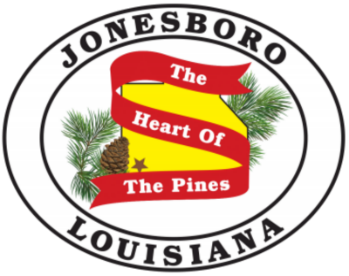 Town of JonesboroMayor Leslie Thompson		P.O. Box 610Ph: 318-259-2385		128 Allen AvenueFax: 318-25-4177		Jonesboro, Louisiana 71251Town of JonesboroBOARD OF ALDERMENNOTICE OF PUBLIC MEETINGA public meeting of the Board of Aldermen will be held as follows:	DATE:		Tuesday, July 14, 2020	TIME:		5:30 PM	PLACE:	Dr. Charles Garrett Community Center			182 Industrial Dr. Jonesboro, LA 71251PUBLIC HEARINGCall of OrderRoll Call-Johnson, Flowers, Ginn, Siadek, and StringerInvocation- JohnsonPledge of Allegiance- SiadekOrdinance #2020-003 Budget Amendment #2020-2021AGENDAPublic CommentsMayor’s updateJames Bradford-Concerns of The TownApproval of June MinutesApproval of June BillsJune FinancialsMayor/Police Chief relations-Lawrason ActResolution #2020-026 Denmon-Awarding of bidBid discussion-FuelRequisition system-Purchase OrderBid discussion-SurplusOrdinance #2020-003 Adoption of Budget Amendment 2020-2021Ordinance #2020-004 Introduction- Tax Collector RaiseOrdinance #2020-005 Introduction-Council RaiseOrdinance #2020-006 Introduction- Sewer BudgetOrdinance #2020-007 Introduction-Water BudgetDepartment Head ReportsApproval of Department Head ReportsInfiltration IssuesAppointment of Airport Manager-Dr. Herbert SimmonsTown New Holiday- JuneteenthCouncil commentsMayor’s commentsAdjournmentIf you necessitate Americans’ with Disabilities Act (ADA) accommodations, please inform Town Hall prior to the meeting to make necessary arrangements.